Տերնոպոլի ազգային տնտեսագիտական համալսարանի Երևանի կրթագիտական ինստիտուտՄԱՔՍԱՅԻՆ ՀՍԿՈՂՈՒԹՅԱՆ ՏԵԽՆԻԿԱԿԱՆԵՎ  ՀԱՏՈՒԿ ՄԻՋՈՑՆԵՐառարկայի դասախոսություն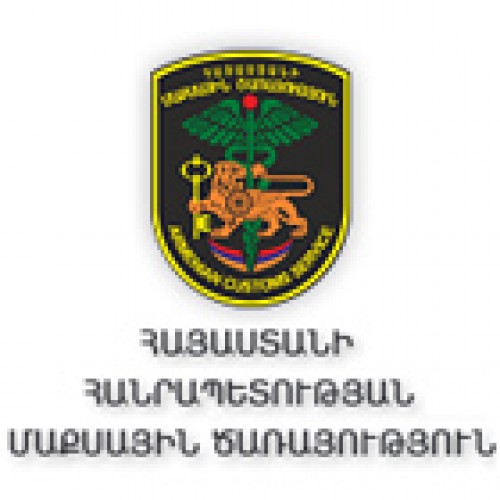 Դասախոս՝        	Մ.ՄինասյանԵՐԵՎԱՆ – 2020ՄԱՔՍԱՅԻՆ ՀՍԿՈՂՈՒԹՅԱՆ ՏԵԽՆԻԿԱԿԱՆ ԵՎ  ՀԱՏՈՒԿ ՄԻՋՈՑՆԵՐՄաքսային գործի ղեկավարումը, կազմակերպումն ու վերահսկողությունն իրականացնող պետական լիազոր մարմինըՀայաստանի Հանրապետության մաքսային գործի ղեկավարումը, կազմակերպումն ու վերահսկողությունն իրականացնում է պետական լիազոր մարմինը՝ Պետեկամուտների կոմիտեն (ՊԵԿ – վերադաս մաքսային մարմին):ՄԱՔՍԱՅԻՆ ՄԱՐՄԻՆՆԵՐԸՀայաստանի Հանրապետությունում  մաքսային գործն իրականացնում են մաքսային մարմինները, որոնք հանդիսանում են իրավապահ մարմիններ: Հայաստանի Հանրապետության մաքսային մարմիններն են՝ա) վերադաս մաքսային մարմինը,բ) վերադաս մաքսային մարմնի մաքսատները, այդ թվում՝ տարածաշրջանային և մասնագիտացված,գ) վերադաս մաքսային մարմնի մաքսային կետերը, այդ թվում՝ սահմանային և մասնագիտացված:Մաքսային մարմինը Հսկողություն է իրականացնում ՀՀ մաքսային սահմանով ապրանքների, տրանսպորտային միջոցների տեղափոխման և մաքսային տարածքում ապրանքաշրջանառության կատարման նկատմամբ, իրականացնում է մաքսային ձևակերպումներ և ապահովում մաքսային վճարների գանձումը և փոխանցումը ՀՀ պետական բյուջե:Մաքսային մարմինների հիմնական խնդիրները	Մաքսային մարմինների հիմնական խնդիրներն են՝ա) ՀՀ տնտեսական ինքնիշխանության, տնտեսական անվտանգության,  տնտեսական շահերի և ներքին շուկայի պաշտպանվածության ապահովումը,բ) մաքսային օրենսդրության դրույթների կիրառման ապահովումը և մաքսային օրենսդրության պահանջների կատարման նկատմամբ վերահսկողության իրականացումը, մաքսային օրենսդրության խախտումների կանխարգելումը, կանխումը, բացահայտումը, մաքսային օրենսդրությամբ սահմանված պարտավորությունների չկատարման հետևանքով ՀՀ պետական բյուջեի նկատմամբ առաջացած պարտքերի գանձման գծով աշխատանքների իրականացումը,գ) առևտրատնտեսական հարաբերություններում մաքսային կարգավորման մաքսային օրենսդրությամբ սահմանված միջոցների կիրառումը, ՀՀ մաքսային սահմանով ապրանքների և տրանսպորտային միջոցների տեղափոխման ժամանակ Հայաստանի Հանրապետության մաքսային  օրենսդրությամբ սահմանված ոչ սակագնային կարգավորման միջոցների կիրառումը, մաքսային վճարների գանձումը և փոխանցումը Հայաստանի Հանրապետության պետական բյուջե,դ) մաքսային հսկողության ու մաքսային ձևակերպումների իրականացումը և  Հայաստանի Հանրապետության մաքսային սահմանով ապրանքաշրջանառության և ուղևորաշրջանառության խթանմանը նպաստող պայմանների ստեղծումը,ե) մաքսանենգության, ինչպես նաև մաքսային սահմանով ապրանքների և տրանսպորտային միջոցների տեղափոխմանը վերաբերող մասով ՀՀ օրենսդրության այլ խախտումների դեմ պայքարը, թմրամիջոցների, զենքի, մշակութային, պատմական և հնագիտական նշանակություն ունեցող առարկաների, մտավոր սեփականության օբյեկտների, ոչնչացման վտանգի տակ գտնվող կենդանատեսակների և բուսատեսակների, դրանց մասերի և այլ ապրանքների՝ ՀՀ մաքսային սահմանով ապօրինի տեղափոխման կանխարգելումը, ինչպես նաև միջազգային ահաբեկչության դեմ պայքարին աջակցումը,զ)  Հայաստանի Հանրապետության արտաքին տնտեսական կապերի զարգացմանն աջակցումը,է) սպառողների շահերի պաշտպանության նպատակով ներմուծվող ապրանքների որակի ապահովմանը նպատակաուղղված միջոցառումներին աջակցումը,ը) մաքսային գործին վերաբերող հարցերում միջազգային պայմանագրերով նախատեսված Հայաստանի Հանրապետության պարտավորությունների կատարումը և իրավունքների իրացումը, համագործակցությունն օտարերկրյա պետությունների մաքսային և իրավասու այլ մարմինների, մաքսային գործին վերաբերող հարցերով զբաղվող միջազգային կազմակերպությունների հետ,թ)  Հայաստանի Հանրապետության մաքսային վիճակագրության վարումը,ժ) մաքսային գործի վերլուծումը, հետազոտումը և մաքսային գործի բնագավառում խորհրդատվական աշխատանքների կատարումը:Մաքսային գործի բնագավառում գործունեություն իրականացնող անձինքՄաքսային ներկայացուցիչների գործունեությունըՄաքսային ներկայացուցիչը մաքսային միության անդամ պետությունների իրավաբանական անձ է, որը բավարարում է մաքսային օրենսգրքի 13-րդ հոդվածով սահմանված պայմաններին: 									Իրավաբանական անձը որպես մաքսային ներկայացուցիչ ճանաչվաում է մաքսային ներկայացուցիչների ռեեստրում ընդգրկվելուց հետո: Մաքսային ներկայացուցիչների ռեեստրում ընդգրկվելու և այդ ռեեստրից հանելու կարգը սահմանվում է օրենսդրությամբ:Մաքսային ներկայացուցիչը հայտարարագրի կամ այլ շահագրգիռ անձանց անունից և հանձնարարությամբ օրենսդրությանը համապատասխան մաքսային գործառույթներ է իրականացնում մաքսային միության այն անդամ պետության տարածքում, որի մաքսային մարմնի կողմից նա ընդգրկվել է մաքսային ներկայացուցիչների ռեեստրում:Մաքսային ներկայացուցիչների և հայտարարատուների կամ այլ շահագրգիռ անձանց հարաբերությունները ձևավորվում են պայմանագրերի հիման վրա:Մաքսային մարմինները օրենսդրության սահմանված կարգով վարում են մաքսային ներկայացուցիչների ռեեստրը և ապահովում դրա կանոնավոր հրապարակումը եռամսյակը մեկ անգամ, այդ թվում՝ տեղեկատվական տեխնոլոգիաների օգտագործմամբ:Մաքսային ներկայացուցիչների ռեեստրում ընդգրկելու պայմաններըԻրավաբանական անձի մաքսային ներկայացուցիչների ռեեստրում ընդգրկելու պայմանները հետևյալն են՝Այդ անձի աշխատակազմում երկու աշխատողների առկայություն, որոնք ունեն մաքսային համապատասխանությունը հաստատող փաստաթուղթ:Ռիսկի ապահովագրության պայմանագրի առկայություն իր քաղաքացիական պատասխանատվության համար, որը կարող է առաջանալ ներկայացվող անձանց գույքին վնաս հասցվելու կամ այդ անձանց հետ պայմանագրի խախտման հետևանքով: Ապահովագրական գումարի չափը սահմանվում է մաքսային միության անդամ պետությունների օրենսդրությամբ:Մաքսատուրքերի, հարկերի վճարման ապահովման տրամադրում՝ մեկ միլիոն եվրոյից ոչ պակաս գումարին համարժեք չափով:Իրավաբանական անձի մաքսային ներկայացուցիչների ռեեստրից հանելու հիմքերն են՝մաքսային ներկայացուցչի ռեեստրում ընդգրկվելու պայմանները չպահպանելը, որոնք սահմանված են օրենքի 13-րդ հոդվածում.մաքսային ներկայացուցչի իրեն մաքսային ներկայացուցիչների ռեեստրից հանելու մասին դիմումը.իրավաբանական անձի լուծարումը՝ մաքսային միության անդամ պետությունների օրենսդրությանը համապատասխան:Մաքսային  օրենսդրության պահանջները չկատարելու համար մաքսային ներկայացուցիչը պատասխանատվություն է կրում օրենսդրությանն համապատասխան:Մաքսային փոխադրողըՄաքսային փոխադրողը մաքսային միության անդամ պետության իրավաբանական անձ է, որը բավարարում է մաքսային օրենսգրքի 19-րդ հոդվածով սահմանված պայմանները: Իրավաբանական անձը որպես մաքսային փոխադրող է ճանաչվում մաքսային փոխադրողների ռեեստրում ընդգրկվելուց հետո: Մաքսային փոխադրողների ռեեստրում ընդգրկվելու և այդ ռեեստրից հանելու կարգը սահմանվում է մաքսային միության անդամ պետությունների օրենսդրությամբ:Մաքսային փոխադրողն իրականացնում է միության մաքսային տարածքով մաքսային հսկողության տակ գտնվող ապրանքների փոխադրում՝ մաքսային օրենսդրությանը համապատասխան:Մաքսային մարմինները՝ օրենսդրության սահմանված կարգով, վարում են մաքսային փոխադրողներ ճանաչված անձանց ռեեստրները և ապահովում դրանց  տեղեկատվական տեխնոլոգիաների օգտագործմամբ: Մաքսային փոխադրողների ընդհանուր ռեեստրի ձևը և դրա վճարման կարգը սահմանվում է միության հանձնաժողովի որոշմամբ:Մաքսային փոխադրողների ռեեստրում ընդգրկելու պայմաններըԻրավաբանական անձին մաքսային փոխադրողների ռեեստրում ընդգրկելու պայմանները հետևյալն են՝Այդ անձի կողմից մաքսային մարմին դիմելու օրվա դրությամբ երկու տարուց ոչ պակաս ժամանակահատվածի ընթացքում բեռների փոխադրման գործունեության իրականացումը:Մաքսատուրքերի, հարկերի վճարման ապահովման տրամադրումը երկու հարյուր հազար եվրոյից ոչ պակաս գումարին համարժեք չափով, որը հաշվարկվում է օրվա դրությամբ:Սեփականության իրավունքով, տնտեսական իրավունքով, վարձակալության իրավունքով  ապրանքների փոխադրման համար օգտագործվող, այդ թվում՝ մաքսային կապարակնիքների և կնիքների կիրառմամբ ապրանքների փոխադրումների հնարավորություն ունեցող տրանսպորտային միջոցներ ունենալը:Մաքսային փոխադրողների ռեեստրից հանելու հիմքերըԻրավաբանական անձին մաքսային փոխադրողների ռեեստրից հանելու հիմքերն են՝մաքսային փոխադրողների ռեեստրում ընդգրկելու պայմանները չպահպանելը,փոխադրողի կողմից մաքսային օրենսգրքով նախատեսված պարտավորությունները չկատարելը,մաքսային փոխադրողի իրեն մաքսային փոխադրողների ռեեստրից հանելու մասին դիմումը,իրավաբանական անձի լուծարումը՝ օրենսդրությանը համապատասխան:Մաքսային փոխադրողի պատասխանատվությունը«Մաքսային տարանցում» մաքսային ընթացակարգի համապատասխան ապրանքների փոխադրման ժամանակ իր պարտականությունները չկատարելու համար մաքսային փոխադրողը պատասխանատվություն է կրում օրենսգրքի 224-րդ հոդվածին համապատասխան:Մաքսային պահեստի տիրապետողըՄաքսային պահեստի տիրապետողը իրականացնում է մաքսային հսկողության տակ գտնվող ապրանքների պահպանությունը մաքսային օրենսգրքի սահմանված դեպքերում և պայմաններով:Մաքսային պահեստի տիրապետողների՝ հայտարարատուների կամ այլ շահագրգիռ անձանց հետ հարաբերությունները ձևակերպվում են պայմանագրի հիման վրա:Մաքսային մարմինները՝ մաքսային միության անդամ պետությունների օրենսդրությամբ սահմանված կարգով, վարում են մաքսային պահեստների տիրապետողների ռեեստրը և ապահովում դրա կանոնավոր հրապարակումը եռամսյակը մեկ անգամից ոչ պակաս հաճախականությամբ, այդ թվում տեղեկատվական տեխնոլոգիաների օգտագործմամբ:Մաքսային պահեստների տիրապետողների ռեեստրում ընդգրկվելու պայմաններըԻրավաբանական անձի մաքսային պահեստների տիրապետողների ռեեստրում ընդգրկվելու պայմանները հետևյալն են՝Սեփականության իրավունքով, տնտեսավարման իրավունքով, վարձակալության իրավունքով, շինություններ կամ բաց հրապարակներ ունենալը, որոնք նախատեսված են որպես մաքսային պահեստ օգտագործվելու համար և համապատասխանում են մաքսային միության անդամ պետությունների օրենսդրությամբ սահմանված պահանջներին:Ռիսկի ապահովագրության պայմանների առկայություն իր քաղաքացիական պատասխանատվության համար, որը կարող է առաջանալ այլ անձանց պահպանության տակ գտնվող ապրանքներին վնաս հասցնելու կամ այլ անձանց հետ պահպանման մասին պայմանագրի այլ պայմանների խախտման հետևանքով:Մաքսային մարմին դիմելու օրվա դրությամբ՝ մաքսային վճարների տույժերի վճարման մասով չկատարված պարտականությունների բացակայություն:Մաքսային միության անդամ պետությունների օրենսդրությամբ սահմանված մաքսային գործի բնագավառում իրավախախտումների համար պատասխանատվության ենթարկվելու փաստերի բացակայության մաքսային մարմին դիմելու օրվանից մեկ տարվա ընթացքում:Այլ պահանջների հետ պատասխանատվությունը և այլ պայմանների բավարարումը, որոնք սահմանված են մաքսային միության մաքսային օրենսդրությամբ կամ մաքսային միության անդամ պետությունների օրենսդրությամբ:Մաքսային պահեստների տիրապետողների ռեեստրից հանելու հիմքերը1.Մաքսային պահեստների տիրապետողների ռեեստրում ընդգրկվելու պայմանները չպահպանելը, որոնք սահմանված է մաքսային օրենսգրքի 29-րդ հոդվածում:2.Մաքսային պահեստների տիրապետողի կողմից մաքսային օրենսգրքի 31-րդ հոդվածով նախատեսված պարտականությունները չկատարելը:3.Մաքսային պահեստի տիրապետողի՝ իրեն մաքսային պահեստների տիրապետողների ռեեստրից հանելու մասին դիմումը:4. Իրավաբանական անձի լուծարումը՝ մաքսային միության անդամ պետությունների օրենսդրությանը համապատասխան:5.Իրավաբանական անձի վերակազմակերպումը:12.  Մաքսային պահեստների տիրապետողների պատասխանատվությունըԱպրանքները մաքսային պահեստներում պահպանելու ժամանակ իր պարտականությունները չկատարելու համար պահպանման պահեստի տիրապետողը պատասխանատվություն է կրում մաքսային միության անդամ պետությունների օրենսդրությանը համապատասխան:Մաքսային սահմանով ապրանքների և տրանսպորտային միջոցների տեղափոխման սկզբունքները՝ Ապրանքների և տրանսպորտային միջոցների տեղափոխման՝ ներմուծման և արտահանման իրավունքները, արգելումը և սահմանափակումը:13.  Ներմուծման և արտահանման իրավունքը1. Անձինք հավասար հիմունքներով իրավունք ունեն Հայաստանի Հանրապետություն ներմուծել և ՀՀ-ից արտահանել ապրանքներ և տրանսպորտային միջոցներ մաքսային օրենսգրքով սահմանված կարգով:2. Ապրանքները և տրանսպորտային միջոցները ՀՀ Մաքսային սահմանով տեղափոխվող անձանց իրավունքները կարող են սահմանափակել մաքսային օրենսգրքով նախատեսված դեպքերում:14.  Ներմուծման և արտահանման իրավունքը1. Ապրանքները և տրանսպորտային միջոցները ՀՀ Մաքսային տարածք ներմուծելը և ՀՀ տարածքից արտահանելը կարող են արգելվել մաքսային օրենսգրքով և այլ իրավական ակտերով սահմանված այն դեպքերում, երբ այդ ապրանքները և տրանսպորտային միջոցները վտանգ են ներկայացնում՝ պետական և ազգային անվտանգության, հասարակական կարգի, մարդու կյանքի և առողջության, կենդանական և բուսական աշխարհի, շրջակա միջավայրի, պատմական, մշակութային և հնագիտական արժեքների, անձանց սեփականության իրավունքների և օրինական շահերի համար:2.ՀՀ տարածքից դուրս հանումը կամ ՀՀ տարածք վերադարձվելը կատարվում է տեղափոխվող կամ փոխադրող անձի կողմից՝ սեփական միջոցների հաշվին:Ապրանքների և տրանսպորտային միջոցների դուրս հանման կամ վերադարձի անհնարինության կամ ապրանքներ տեղափոխող անձի կողմից չիրականացման դեպքում դրանք ենթակա են՝Հանձնում՝ ՀՀ մաքսային մարմինների պատասխանատու պահպանությանը ոչ ավելի քան 10 օր ժամկետով՝ մինչև համապատասխան մաքսային ընթացակարգերով դրանց բաց թողումը, իսկ նշված ժամկետը լրանալուց հետո՝ վերացման սահմանված կարգով:15.  Ներմուծման և արտահանման սահմանափակումը1. Ապրանքների և տրանսպորտային միջոցների ՀՀ ներմուծման և ՀՀ տարածքից արտահանման համար, ելնելով Հայաստանի Հանրապետության տնտեսական քաղաքականության, միջազգային պարտավորությունների կատարման, տնտեսական անվտանգության և անկախության, ներքին սպառողական շուկայի պաշտպանության նկատառումներից, ինչպես նաև ի պատասխան օտարերկրյա պետությունների կամ դրանց միությունների կողմից ՀՀ անձանց նկատմամբ խտրական կամ իրավունքները սահմանափակող այլ միջոցառումների կիրառման, ՀՀ կառավարության կողմից կարող են սահմանափակվել ոչ սակագնային կարգավորման միջոցներ՝ ՀՀ օրենքների և միջազգային պայմանագրերի համաձայն:2. Մաքսային օրենսգրքի 19 և 20 հոդվածների դրույթների ապահովման նպատակով ՀՀ կառավարությունը՝ա) սահմանում է ՀՀ մաքսային սահմանով առանձին ապրանքատեսակների տեղափոխման արգելքներ, ըստ մաքսային օրենսգրքով սահմանված մաքսային ընթացակարգերի.բ) Կարող է սահմանել ՀՀ մաքսային սահմանով որոշակի ապրանքատեսակների տեղափոխման սահմանափակումներ՝ ըստ մաքսային օրենսգրքով սահմանված մաքսային ընթացակարգերի:3. Սույն հոդվածի առաջին և երկրորդ կետերով սահմանված դրույթները չեն տարածվում արժույթի և արժույթային արժեքների ներմուծման և արտահանման դեպքերի վրա:16.  Մաքսային ընթացակարգերը1. Ապրանքների և տրանսպորտային միջոցների ՀՀ մաքսային սահմանով տեղափոխվում են համաձայն մաքսային օրենսգրքով սահմանված մաքսային ընթացակարգերի:2. Վերադաս մաքսային մարմնի նախանշած սահմանային մաքսային  կետերում ապրանքներ և տրանսպորտային միջոցներ կարող են փոխադրվել շաբաթվա բոլոր օրերին՝ շուրջօրյա:3. Այն ապրանքներն  ու տրանսպորտային միջոցները, որոնց մաքսային ձևակերպումներն ավարտված չեն, կարող են մեկ մաքսային մարմնից մյուսը տեղափոխվել՝ ապրանքներ տեղափոխող անձի պատասխանատվության ներքո՝ ՀՀ կառավարության սահմանված կարգով:17.  Մաքսային ընթացակարգերով տեղափոխումըԱպրանքների նկատմամբ մաքսային կարգավորում իրականացնելու նպատակներով սահմանվում են մաքսային ընթացակարգերի հետևյալ տեսակները՝Ներքին սպառման համար բաց թողումԱրտահանումՄաքսային տարանցումՄաքսային պահեստՄաքսային տարածքում վերամշակումՄաքսային տարածքից դուրս վերամշակումՆերքին սպառման համար վերամշակումԺամանակավոր ներմուծում (թույլտվությամբ)Ժամանակավոր արտահանումՎերաներմուծում ՎերաարտահանումԱնմաքս առևտուրՈչնչացում Հրաժարում՝ հօգուտ պետությանԱզատ մաքսային գոտիԱզատ պահեստՀատուկ մաքսային ընթացակարգ:Մաքսային ընթացակարգերի ընտրությունը և փոփոխությունըԱնկախ ապրանքների և տրանսպորտային միջոցների բնույթից և քանակից՝ անձն իրավունք ունի ընտրել կամ փոխել մաքսային ընթացակարգը:Հայաստանի Հանրապետության մաքսային սահմանով ապրանքների և տրանսպորտային միջոցների տեղափոխման համար սահմանված մաքսային ընթացակարգը կարող է փոխվել դրանց ՀՀ մաքսային սահմանով բացթողումից հետո այն ժամանակահատվածում, որի ընթացքում մաքսային օրենսգրքի համաձայն դրանք գտնվում են մաքսային հսկողության ներքո:Հայաստանի Հանրապետության մաքսային սահմանով ապրանքների և տրանսպորտային միջոցների տեղափոխման համար սահմանված «Ներմուծում ազատ մաքսային պահեստ» և «Ներմուծում ազատ տնտեսական գոտի» մաքսային ընթացակարգերը կարող են փոփոխվել դրանց՝ ՀՀ մաքսային սահմանով բացթողումից հետո այն ժամանակահատվածում, որի ընթացքում դրանք համապատասխանաբար պահպանվում են ազատ մաքսային պահեստում կամ գտնվում են ազատ տնտեսական գոտում:Մաքսային գործի հետ կապված գործունեության որոշ տեսակները: Լիցենզավորումը և վերահսկողությունըՄաքսային գործի հետ կապված լիցենզավորման ենթակա գործունեության տեսակներն են՝ա) մաքսային  պահեստում մաքսային  հսկողության ներքո ապրանքների պահպանումըբ) անմաքս առևտրի խանութում մաքսային հսկողության ներքո ապրանքների իրացումըգ) ազատ մաքսային պահեստում ապրանքների պահպանությունըդ) մաքսային ներկայացուցիչների գործունեությունըզ)  ազատ մաքսային գոտու շահագործումըէ) ազատ մաքսային գոտու կազմակերպումը:Լիցենզավորումը իրականացնում է վերադաս մաքսային մարմինը: Լիցենզավորման կարգը սահմանում է ՀՀ Կառավարությունը:Մաքսային պահեստներում մաքսային հսկողության ներքո ապրանքների պահպանությունըՄաքսային պահեստը մեկ կամ մի քանի առանձնացված շենքերի, բաց հրապարակների համախումբ է, որտեղ մաքսային հսկողության ներքո կարող են պահպանվել «Ներմուծում մաքսային պահեստ» ընթացակարգով բաց թողնված ապրանքները:Մաքսային պահեստները կարող են լինել՝ա) բաց տիպի՝ բոլոր անձանց ապրանքների պահպանման համար,բ) փակ տիպի՝ որոշակի անձանց ապրանքների պահպանության համար,գ) մասնագիտացված՝ բոլոր անձանց որոշակի ապրանքների պահպանման համար:Մաքսային պահեստներ կարող են կազմակերպել մաքսային օրենսգրքի 59-րդ հոդվածի 2-րդ կետով սահմանված կարգով լիցենզիա ստացած Հայաստանի Հանրապետության անձինք:Մաքսային պահեստում պահպանություն իրականացնող անձինք պարտավոր են՝ա) թույլ չտալ ապրանքների դուրսբերումը մաքսային պահեստից, բացառությամբ հսկողության նպատակներով կամ մաքսային ընթացակարգի փոփոխության դեպքերի.բ) չխոչնդոտել մաքսային հսկողության իրականացմանը,գ) մաքսային մարմինների համար ապահովել անհրաժեշտ պայմաններ,դ) իրականացնել ապրանքների շարժի հաշվառում և դրանք ներկայացնել մաքսային մարմիններին:Ազատ մաքսային պահեստներում ապրանքների պահպանման գործունեությունըԱզատ մաքսային պահեստը մեկ կամ մի քանի առանձնացված շենքերի, բաց հրապարակների համախումբն է, որտեղ առանց մաքսային հսկողության կարող են պահպանվել  «Ներմուծում ազատ մաքսային պահեստ» ընթացակարգով բաց թողնված ապրանքները:Ազատ մաքսային պահեստներ կարող են հիմնել ՀՀ սահմանին՝ մաքսային օրենսգրքի      59-րդ հոդվածի 2-րդ կետով սահմանված կարգով ստացած լիցենզիայի հիման վրա: Ազատ մաքսային պահեստներ ներմուծվող, արտահանվող և այնտեղ պահվող ապրանքների մաքսային ձևակերպումը կարող է իրականացվել վերադաս մաքսային մարմնի սահմանած պարզեցված ձևով: Անմաքս առևտրի խանութներում մաքսային հսկողության ներքո ապրանքների իրացումը Անմաքս առևտրի խանութները մաքսային հսկողության գոտում առանձնացված տարածքներ են, որտեղ թույլատրվում է  իրացնել բացառապես՝ «Ներմուծում անմաքս առևտրի խանութ» ընթացակարգով բաց թողնված ապրանքները:Անմաքս առևտրի խանութներում վաճառվող ապրանքները նախատեսված են անձնական օգտագործման համար կամ որպես նվերներ:Անմաքս առևտրի խանութներ կարող են հիմնել ՀՀ իրավաբանական անձիք՝ մաքսային օրենսգրքի 59 հոդվածի 2-րդ կետով սահմանված կարգով ստացած լիցենզիայի հիման վրա:Անմաքս առևտրի խանութի առևտրի սրահները պետք է գտնվեն՝ ա) ՀՀ մեկնող ուղևորներին սպասարկող սրահներում՝ ՀՀ մաքսային սահմանը հատող քաղաքացիների անմիջական մաքսային հսկողության համար սահմանված տեղից հետոբ) ՀՀ ժամանող ուղևորներին սպասարկելու նպատակով հիմնադրված սրահներում՝ մինչև ՀՀ մաքսային սահմանը հատող քաղաքացիների անմիջական մաքսային հսկողության համար սահմանված տեղերը:Անմաքս առևտրի խանութներում ապրանքների վաճառքն իրականացվում է բացառապես առևտրի խանութի սրահից: Պահեստից ապրանքների վաճառքը չի թույլատրվում: Անմաքս առևտրի խանութների սրահներից ապրանքներ գնելու իրավունք ունեն՝ա ) տվյալ անմաքս առևտրի խանութի գործունեության վայրի մաքսային հսկողության գոտու տարածքով ՀՀ մեկնող ֆիզիկական անձիք,բ) ՀՀ ժամանող ֆիզիկական անձիք: ՀՀ միջազգային օդանավակայաններով Հայաստանի Հանրապետություն ժամանած ֆիզիկական անձինք, եթե մինչև մաքսային սահմանը անցնելն օդանավակայանում գտնվող անմաքս առևտրի խանութից որևէ գնում չի կատարել, ապա իրավունք ունի ժամանման 24 ժամվա ընթացքում վերադառնալ անմաքս առևտրի խանութ և կատարել գնումներ,գ) տվյալ անմաքս առևտրի խանութի գործունեության վայրի մաքսային հսկողության գոտու տարածքով, ՀՀ տարածքով տարանցիկ անցնող ֆիզիկական անձինք,դ) տվյալ մաքսային հսկողության տարածքով ՀՀ մեկնող կամ ժամանող օդանավերի անձնակազմերը,ե) տվյալ տարածքով ՀՀ մեկնող օդանավերի հրամանատարները կամ լիազորված անձիք՝ օդանավում ուղևորներին վաճառելու համար:Անմաքս առևտրի խանութ մուտքագրված ապրանքների, ինչպես նաև վաճառված ապրանքների և առևտուր կատարած անձանց հաշվառումը և հաշվառման տրամադրումը մաքսային մարմիններին իրականացվում է ՀՀ կառավարության սահմանած կարգով:Անմաքս առևտրի խանութներում առևտուրն իրականացվում է ՀՀ արժույթով: Կազմակերպիչը կարող է առևտուր կազմակերպել նաև այլ ՀՀ ազատ փոխարկելի օտարերկրյա արժույթով: Կարող է առևտուրն իրականացնել ինչպես կանխիկ դրամով, այնպես էլ չեկով, վճարային քարտերով:Անմաքս առևտրի խանութից գնված ապրանքները ՀՀ մաքսային տարածքից արտահանվում են առանց մաքսային վճարների:Ազատ մաքսային գոտու տնտեսական գործունեությունը    Ազատ մաքսային գոտին ՀՀ կառավարության կողմից հատուկ սահմանված տարածք է՝ մեկ կամ մի քանի առանձնացված շենքերի, բաց հրապարակների համախումբ, որտեղ «Ներմուծում ազատ մաքսային գոտի» մաքսային ընթացակարգով բաց թողնված ապրանքների նկատմամբ կարող են իրականացվել մաքսային օրենսգրքի 47-րդ հոդվածով նախատեսված գործողությունները:Ծանոթություն – օրենսգրքի 47-րդ հոդվածը նախատեսվում է կամ կարող են այստեղ պահպանվել ապրանքներ, կամ ապրանքների նախապատրաստում հետագա առաքման և վաճառքի համար կամ վերածելով խմբաքանակների, տեսակավորման, փաթեթավորման, դրոշմավորման և այլ ցանկացած գործողություն կատարելու համար: Արգելվում է ազատ մաքսային գոտում կատարել այդ ապրանքների վաճառքը:Ազատ մաքսային գոտում մաքսային վճարներ չեն գանձվում, բացառությամբ մաքսավճարի և օրենքով նախատեսված դեպքերում այլ վճարների:Չի թույլատրվում մուտքը արգելված ապրանքների հետ, բացառությամբ համապատասխան թույլտվությունների դեպքերում: Դրանք են՝ թմրամիջոցներ, հոգեմետ դեղեր, զինամթերք և այլն:Ազատ տնտեսական գոտու կազմակերպիչն այն իրավաբանական անձն է, որը կազմակերպում է այդ գոտին, ապահովում է գոտում գործունեության համար անհրաժեշտ ենթակառույցների և անհրաժեշտ ծառայությունների մոտեցումը:Կազմակերպիչը պետք է ունենա մաքսային օրենսգրքի 59-րդ հոդվածի 2-րդ կետով համաձայնեցված լիցենզիա:Կազմակերպիչը պարտավոր է ապահովել՝ա) մաքսային գոտու տարածքի ցանկապատումը և տարածքի պահպանումը,բ) ապրանքների պահպանման համար նյութատեխնիկական ապահովումներ, կապի և այլ միջոցներգ) մաքսային մարմնի աշխատողների համար համապատասխան պայմաններ՝ մաքսային հսկողություն իրականացնելու և ձևակերպումներ կատարելու համար,դ) մատուցված ծառայությունների գների ողջամտություն:	Կազմակերպիչը իրավունք ունիա) վարձակալության կամ օգտագործման տրամադրել գոտու տարածքում գտնվող հողատարածքները,բ) վարձակալության տրամադրել գոտու տարածքում գտնվող անշարժ գույքը, գոտում կառուցել և շահագործել ինժեներական ցանցեր և ենթակառույցներ և այլն:Ազատ մաքսային գոտու շահագործումըԱզատ մաքսային գոտու շահագործողը կազմակերպիչի հետ կնքված պայմանագրի հիման վրա ազատ մաքսային գոտում իրականացնում է տնտեսական գործունեություն:Ազատ մաքսային գոտու շահագործողը կարող է լինել իրավաբանական անձ, նույնպես լիցենզիա ստացած և պետք է հանդես գա միայն ազատ մաքսային գոտու գործունեության նպատակով: Ազատ մաքսային գոտի այլ երկրներից ներմուծվող ապրանքներն՝ ազատ մաքսային գոտու շահագործողը կամ կազմակերպիչը հայտարարագրում են ներմուծում «ազատ մաքսային գոտի» մաքսային ընթացակարգով: Ազատ մաքսային գոտի ապրանքների ներմուծման և արտահանման ձևակերպումը կարող է իրականացվել վերադաս մաքսային մարմնի սահմանված պարզեցված ձևով:Ֆիզիկական անձանց մուտքն ու ելքն ազատ գոտուց ենթակա է մաքսային հսկողության: Ազատ մաքսային գոտու շահագործողները և կազմակերպիչը պարտավոր են իրականացնել ազատ մաքսային գոտու ներմուծված ապրանքների հաշվառումը և համապատասխան հաշվետվությունների տրամադրումը մաքսային մարմիններին, որի կարգը սահմանում է ՀՀ Կառավարությունը:Մաքսային հսկողության իրականացումը և դրա ձևերըԱպրանքների և տրանսպորտային միջոցների տեղափոխման կարգի պահպանումն ապահովելու նպատակով իրականացվում է մաքսային հսկողություն: Մաքսային հսկողության ենթակա են ՀՀ Մաքսային սահմանով տեղափոխվող բոլոր ապրանքներն ու տրանսպորտային միջոցները:Մաքսային հսկողությունն իրականացվում է մաքսային մարմինների պաշտոնատար անձի կողմից՝Մաքսային նպատակներով անհրաժեշտ տեղեկությունների փաստաթղթերի ստուգմամբ.Մաքսային զննմամբ՝ (ապրանքների և տրանսպորտային միջոցների զննում, անձի քննում, որպես մաքսային հսկողության հատուկ ձև).Ապրանքների և տրանսպորտային միջոցների հաշվառմամբ.Ֆիզիկական անձի բանավոր հարցմամբ.Հաշվառման և հաշվետվության համակարգերի կիրառմամբ և ստուգմամբ.Մաքսային պահեստների, ազատ մաքսային պահեստների և ազատ մաքսային գոտիների, անմաքս առևտրի խանութների և այլ շինությունների ու տարածքների զննմամբ.Օրենքով նախատեսված հսկողության այլ ձևերով՝ այդ թվում.ա) Ապրանքների և տրանսպորտային միջոցների կրկնակի մաքսային ստուգում՝ մաքսային մարմնի ղեկավարի կամ վերադաս մաքսային մարմնի մաքսային հսկողություն իրականացնող ստորաբաժանման ղեկավարի որոշման հիման վրա, մինչև դրանց մաքսային հսկողության ներքո գտնվելու ժամկետի ավարտը:բ) Ապրանքների և տրանսպորտային միջոցների հետբացթողումային ստուգմամբ:Մաքսային մարմինները սեփական նախաձեռնությամբ, ինչպես նաև հայտարարատուի կամ ապրանքներ տեղափոխող անձի խնդրանքով, ապրանքների բաց թողումից հետո՝ երեք տարվա ընթացքում, իրավունք ունեն ստուգել հայտարարագրում նշված տեղեկությունների արժանահավատությունը:Մաքսային հսկողության իրականացման ժամանակ տեխնիկական միջոցների օգտագործումըՄաքսային հսկողության իրականացման ժամանակի կրճատման և դրա արդյունավետության բարձրացման նպատակով մաքսային մարմինների կողմից կարող է կիրառվել մաքսային հսկողության տեխնիկական միջոցներ, որոնց ցանկը և կիրառման կարգը սահմանվում է մաքսային օրենսդրությամբ:  Նշված տեխնիկական միջոցները պետք է անվտանգ լինեն մարդու կյանքի  և առողջության, կենդանիների և բույսերի համար և չպետք է վնասի անձանց,  ապրանքներին և տրանսպորտային միջոցներին: Մաքսային հսկողության տեխնիկական միջոցներն են՝Մաքսային դիտարկումՄաքսային տեսազննումՄաքսային զննումԱնձնական զննումՇինությունների և տարածքների մաքսային տեսազննում:Մաքսային դիտարկում է համարվում պաշտոնատար անձանց կողմից կանոնավոր կամ մեկանգամյա անմիջական կամ միջնորդավորված տեսողական, այդ թվում՝ տեխնիկական միջոցների օգտագործմամբ, դիտարկումը հսկողության տակ գտնվող ապրանքների, տրանսպորտային միջոցների փոխադրման, դրանց հետ կապված բեռնային և այլ գործողությունների իրականացման նկատմամբ:Մաքսային տեսազննումը ապրանքների՝ այդ թվում, տրանսպորտային միջոցների, ֆիզիկական անձանց ուղեբեռի, ինչպես նաև բեռնային տարողությունների, մաքսային կապարակնիքների և այլ միջոցների արտաքին տեսողական զննումն է առանց տրանսպորտային միջոցների և ապրանքների փաթեթավորումը բացելու, առանց ստուգվող օբյեկտի և դրա մասերի ապամոնտաժման ամբողջականության խախտման:Մաքսային հսկողության գոտում մաքսային տեսազննումը կարող է իրականացվել հայտարարատուի, ապրանքների նկատմամբ լիազորություններ ունեցող անձանց և նրանց ներկայացուցիչների բացակայության պայմաններում: Մաքսային տեսազննումը կարող է իրականացվել տեխնիկական միջոցների կիրառմամբ, որոնք ապահովում են ստուգվող օբյեկտի ներքին կառուցվածքի վիզուալիզացիան և այլ կերպ տեղեկացնում օբյեկտների առանձնահատուկ ֆիզիկական հատկանիշների առկայության մասին:Մաքսային տեսազննման արդյունքում մաքսային մարմինների պաշտոնատար անձանց կողմից կազմվում է ակտ՝ սահմանված ձևով: Մաքսային զննման անցկացման վերաբերյալ ակտի երկրորդ օրինակը տրվում է ապրանքների նկատմամբ լիազորություններ ունեցող անձին: Մաքսային զննումա) Մաքսային զննումը մաքսային մարմինների պաշտոնատար անձանց գործողություններն են, որոնք կապված են ապրանքների փաթեթավորման կամ տրանսպորտային միջոցի բեռնային մասի կամ գործողությունների, կոնտեյների և այլ վայրերի բացման հետ, որտեղ գտնվում են ապրանքներ՝ դրանց վրա դրված մաքսային կապարակնիքների ստուգվող օբյեկտների և դրանց այլ մասերի ապամոնտաժմամբ կամ այլ ամբողջականության խախտմամբ:բ) Հայտարարատուն կամ նրանց ներկայացուցիչներն իրավունք ունեն ներկա գտնվելու մաքսային զննմանը: Փոխադրողի կողմից հատուկ լիազորված ներկայացուցչի բացակայության դեպքում այդպիսին համարվում է տրանսպորտային միջոցը վարող ֆիզիկական անձը:գ) Հայտարարատուի, ապրանքների նկատմամբ լիազորություն ունեցող այլ անձանց և նրանց ներկայացուցիչների բացակայությամբ մաքսային մարմինն իրավունք ունի մաքսային զննում իրականացնելու՝- նշված անձանց չներկայանալու կամ անձանց անհայտ լինելու դեպքում:դ) ազգային անվտանգության, մարդու կյանքի ու առողջության, կենդանիների, շրջակա միջավայրի, մշակութային ժառանգության օբյեկտների պահպանման համար վտանգի առկայության դեպքում և հետաձգում չհանդուրժող այլ հանգամանքներում, այդ թվում՝ եթե նշաններ կան, որոնք վկայում են այն մասին, որ այդպիսինները դյուրաբոցավառ նյութեր, պայթյունավտանգ առարկաներ, պայթուցիկ, թունավորող նյութեր, թմրանյութեր, հոգեմետ ու ռադիոակտիվ, միջուկային նյութեր և նման այլ ապրանքներ են, եթե ապրանքներից տհաճ հոտ է տարածվում:ե) մաքսային զննումն իրականացվում է երկու ընթերականների ներկայությամբ:զ) մաքսային զննման արդյունքով կազմվում է ակտ՝ երկու օրինակից, սահմանված ձևով: Մաքսային զննման ակտի երկրորդ օրինակը տրվում է ապրանքի նկատմամբ լիազորություններ ունեցող անձին:Անձնական զննում.1.Անձնական զննումը մաքսային հսկողության բացառիկ ձև է, որը իրականացվում է մաքսային մարմնի ղեկավարի (պետի), նրա կողմից լիազորված մաքսային մարմնի ղեկավարի՝ տեղակալի որոշմամբ,եթե բավարար հիմքեր կան ենթադրելու, որ մաքսային սահմանով ուղևորվող կամ տարանցիկ գոտում գտվող ֆիզիկական անձի մոտ թաքցնում է օրենսդրությամբ խախտմամբ տեղափոխվող ապրանքներ: Անձի զննման մասին որոշում ընդունվում է գրավոր՝ մաքսային  մարմնի պաշտոնատար անձի զեկուցագրի վրա մակագրվելուց հետո:2. Անձի զննումը սկսելուց  առաջ մաքսային  մարմնի պաշտոնատար անձը պարտավոր է ֆիզիկական անձին ներկայացնել անձնական զննման ընթացքում անձի իրավունքներին ու պարտականություններին և առաջարկել անձին կամավոր ձևով հանձնել թաքցրած ապրանքներ:3. Ֆիզիկական անձը, որի նկատմամբ անձնական զննում էիրականցվում իրավունք ունի՝ա) ծանոթանալ անձնական զննման իրակացման մասին որոշանը և դրա անցկացման կարծիքին.բ) ծանոթ լինի իր իրավունքներին և պարտականություններինգ) բացատրություններ տալու և միջնորդություններ ներկայացնելու.դ)կամավոր հանձնել իր մոտ թաքցրած ապրանքըե) ծանոթանալ անձնական զննում իրակացվելու մասին ակտին, դրա կատարման ավարտից հետոզ) բողոքարկելու մաքսային մարմնի անձնական զննման իրականացնող պաշտոնատար անձանց գործողությունները մաքսային օրենսգրքին համապատասխան:4. Անձնական զննման ընթացքում զննման ենթակա անձը պարտավոր է կատարել մաքսային մարմնի անձնական զննումն իրակացցնող պաշտոնատար անձի օրինական պահանջները:5. Անձնական զննման իրականացվում է մաքսային մարմնի  զննման հետ նույն սեռի 2-ընթերականների ներկայությամբ սանիտարահիգենիկ պայմաններում: Զննմանը ներկա է լինում և իրականացվում է բուժաշխատողի կողմից:Անչափահաս ֆիզիկական անձի դեպքում, զննմանը պարտադիր է ներկա գտնվել նրա օրինական ներկայացուցիչները՝ ծնողը, խնամակալը և այլ ուղեկցող անձը:6. Անձնական զննման իրականացման մասին կազմվում է ակտ՝ 2 օրինակից համապատասխան ձևով, զննման ավարտվելուց հետո:7. Ակտը ստորագրում են մաքսային մարմնի պաշտոնատար անձը ընթերականները, բուժ.աշխատողը և ֆիզիկական անձը 2-րդ օրինակը տրվում է ֆիզիկական անձին:  ՇինություններիՇինությունների և տարածքների տեսազննումՇինությունների և տարածքների  մաքսային տեսազննումը իրականացվում է ստուգելու համար  մաքսային հսկողության տակ գտնվող, այդ թվում՝ պայմանականորեն բաց թողնված ապրանքների առկայությունը պահեստներում մաքսատների խանութներում, շինություններում և այլ վայրերում, ինչպես նաև անձանց մոտ ապրանքներ՝ մաքսային օրենսգրքով մաքսային ընթերականների համապատասխան2. Մաքսային զննումը կարող է մաքսային մարմինների կողմից իրակացվել ՝ա) մաքսային սահմանով ապրանքների տեղափոխման վայրերում, սահմանային գոտում.բ) ապրանքներ մեծածախ կամ մանրածախառևտրի իրականացնող մաքսային  հսկողության գոտի չհանդիսացող վայրերում ապրանքներ պահող անձանց մոտ, եթե տեղեկություններ կան այդ անձանց շինություններում ներմուծված և այնտեղ գտնվող ապրանքների առկայության վերաբերյալ ստուգման նպատակով.3. Շինությունների և տարածքների մաքսային տեսազննում է իրականացվում է կարգադիրը, մաքսային մարմնի պաշտոնատար անձի ծառայողական վկայականը ներկայացնելու դեպքում:4. Շինություններ և տարածքներ մուտք գործելու հնարավորության մերժման դեպքում, մաքսային մարմնի պաշտոնատար անձի իրավունք ունեն մուտք գործելու շինություններ և տարածքներ 2 ընթերակալների ներկայությամբ՝ ճնշելով դիմադրությունը և բացելով փակ շինությունները և տարածքները:5. Շինությունների և տարածքների  մաքսային զննումը պետք է  իրականացվի հնարավորինս նվազագույն ժամկետում և  դա չի  կարող շարունակվել 1 աշխատանքային օրից ավելի:  6. Շինությունների և տարածքների մաքսային զննման արդյունքներով կազմվում է ակտ՝ սահմանված ձևով: Ակտի 2-րդ օրինակը տրվում է այն անձին, որի շինությունները կամ տարածքները տեսազննման են ենթակա:   Մաքսային հսկողության ժամանակ մաքսային ծառայությունների կողմից ֆիզիկական ուժի  հատուկ միջողների և զենքի օգտագործման     դեպքերը և  կարգերը:Նախքան ֆիզիկյական ուժի հատուկ և զենքի օգտագործման իրավասուոթյուն   ստանալը մաքսային ծառայությունները վերադաս մաքսային մարմնի սահմանված կարգով անցնում են հատուկ պատրաստություն պիտանիության ստուգումներ:Նշված անձիք պարտավոր են ունենալ նաև տուժածներին առաջին ուգնության ցուցաբերելու հմտություններ: Մաքսային ծառայության մասին օրենքի 27-29-րդ հոդվածներով նախատեսված դեպքերում և կարգով մաքսային ծառայողն իրավունք ունի կիրառել ֆիզիկական ուժ, հատուկ միջոցներ և զենք:Մաքսային ծառայողը ֆիզիկական ուժ, հատուկ միջոցներ և զենք կիրառելուց առաջ   նախազգուշացնում է   այդ մտադրության մասին տալով իր պահանջները կատարելու համար բավարար ժամանակ բացառությամբ անակնկալ, զինված, ռազմական տեխնիկայի և տրանսպորտային այլ իրադրությունների, երբ նման նրան նախազգուշացումն ստեղծված իրավիճակումանտեղի է, անհնարին կամ կարող է առաջացնել վտանգ իր կամ այլ անձանց կյանքին և առողջությանը,հանգեցնել այլ ծանր հետևանքների: Իրավախախտման վտանգավորության աստիճանից և դրա կատարող անձի ինքնությունից, ինչպես նաև դիմադրության ուժից ելնելով վտանգի վերացման ուղղված գործողությունների հետևանքով հնարավոր վնասները մաքսային ծառայողը պետք է հասցնի նվազագույնի: Ֆիզիկական ուժի, հատուկ միջոցների և զենքի կիրառման հետևանքով մահվան բոլոր դեպքերի կամ մարմնական վնասվածքների մասին մաքսային մարմնի ղեկավարը կամ նրան փոխարինող պաշտոնատար անձն անմիջապես տեղյակ է պահում դատախազության և առողջապահության համապատասխան մարմիններ:Ֆիզիկական հարկադրանքի (ուժի) կիրառումը Մաքսային ծառայողներն, իրենց պարտականությունների կատարման  ընթացքում իրավունք ունեն իրավախախտումների ներդրմամաբ կիրառել ֆիզիկական հարկադրանք (ուժ) ՝Իրենց կամ այլ անձանց վրա կատարված հարձակումը կանխելու համար,Մաքսային մարմիններին պատկանող կամ վերջիններիս հսկողության տակ գտնվող շինությունների, կառույցների և տրանսպորտային միջոցների վրա կատարված հարձակումը կանխելու համար:Դիմադրություն ցույց տվող իրավախախտողին վարչական ձերբակալություն ենթարկելու կամ մաքսային մարմնի շենք կամ դրան փոխարինող այլ շինություն հասցնելու համար:Հատուկ միջոցների կիրառումը Մաքսային ծառայողներն իրավունք ունեն կիրառել ձեռնաշղթաներ, ռետինե մահակներ,արցունքաբեր նյութեր,փականքներ բացելու գործիքներ,տրանսպորտային միջոցներ հարկադրաբար կանգնեցնելու համար նախատեսված միջոցներ, էլեկտրահարող սարքեր, կայծակային պարպիչներ, ծառայողական շներուշադրությունը շեղող լուսաձայնային միջոցներ:Իրենց պաշտոնական պարտականությունները կատարելիս մաքսային ծառայողները հատուկ միջոցներ կարող են կիրառել՝1)Իրենց կամ այլ անձանց վրա կատարված հարձակումը կանխելու համար.2) մաքսային մարմնին պատկանող կամ նրա  հսկողության տակ գտնվող շինությունների, կառույցների և տրանսպորտային միջոցների վրա կատարված հարձակումը կանխելու համար:3) դիմադրուոթյուն ցույց տվող իրավախախտին վերւնական ձերբակալություն ենթարկելու կամ մմաքսային մարմնի շենք կամ դրան փոխարինող այլ շինություն հասցնելու համար, եթե այդ դիմադրությունը կարող է վնաս պատճառել շրւապատին կամ իրենց.4)  տրանսպորտային միջոցը կանգնեցնելուհամար, եթե դրա վարորդը չի կատարում մաքսային ծառայողի օրինական պահանջները5) հղիության կամ հաշմանդամության ակնհայտ նշաններով անձանց, անչափահասներինկատմամբ հատուկ միջոցներ չեն կիրառվում, բացառությամբ նշված անձանց կողմից զինված դիմադրություն ցույց տալու խմբակային կամ այլ հարձակումների, մարդկանց կյանքի և առողջության համար վտանգավոր գործողությունների դեպքերի:Զենքի գործադրումըՀայաստանի հանրապետության կառավարության սահմանված ցանկում ընդգրկված պաշտոններ զբաղեցնող մաքսային ծառայողներին ծառայողական պարտականությունների կատարելիս իրավունք է տրվում ՀՀ օրենսդրությամբ սահմանված կարգերով կիրառելու պահելու և օգտագործելու զենք:Զենք կրելու, պահելու և օգտագործելու իրավունք ունեցող մաքսային ծառայողներն իրավունք ունեն դա գործադրել՝ա) իրենց կամ այլ անձանց վրա կատարված հարձակումը կանխելու համար, կամ եթե առկա է նրանց կյանքին կամ առողջությանը հարուցող իրական վտանգ:բ) զենք կամ հատուկ միջոցների հափշտակման փորձը կանխելու համար:3.   Մինչև զենքի գործադրումը մաքսային ծառայողը պետք է կատարի նախազգուշական կրակոց,   բացառությամբ այն օրենքի 26-րդ հոդվածի երրորդ մասով նախատեսված դեպքերի:4. Արգելվում է զենքի գործադրումը հղիության կամ հաշմանդամության ակնհայտ նշաներ ունեցող անձանց և անչափահասների ներկայացմամբ, բացառությամբ նրանց կողմից զնվածդիմադրություն ցույց տալու և մաքսային ծառայողի կյանքին և առողջությանն իրական վտանգներկայացող գործողություններ կատարելու դեպքերի:5. Մաքսային ծառայողներին զենքով ապահովելու կարգը, զենքի ու զինամթերքների ցանկը սահմանում է ՀՀ կառավարությունը:27. Մաքսային ծառայողների անհատական պաշտպանության միջոցները     Անձնական անվտանգության ապահովման համար մաքսային ծառայողն իրավունք ունի օգտագործել սաղավարտ, վահան, զրահաբաճկոն հակագազ և անհատական պաշտպանության այլ միջոցներ:Մաքսային մարմինների գործունեությունը՝ կապված ռիսկերի գնահատման և կառավարման հետՄաքսային մարմիններն իրականացնում են ռիսկերի նվազեցմամբ կիրառվող միջացների՝ տեղեկությունների, ինչպես նաև մաքսային հակադրություն իրականացման արդյունավետության բաձրացմանը նպաստող այլ տեղեկությունների փոխանակում մաքսային անդամ պետությունների միջև միջազգային պայմանագրով սահմանված կարգով:Մաքսային մարմինները կարող ՝ սահմանել այն ռիսկերի ոլորտները, որոնց ներգրամամբ պարտադիր կերպով մշակում և կիրառում են դրանց նվազեցման ուղղված միջոցներ:Ռիսկի վերլուծության ենթակա օբյեկներն ենՄաքսային հսկողության տակ գտնվող «ներքին սպառման համար բացթողումն» մաքսային ընթացակարգով ձևավորված ապրանքները:Միջազգային փոխադրումներ իրականացնող տրանսպորտային միջոցները:Առք ու վաճառքի կամ փոխանակման մասին արտաքին տնտեսական պայմանագրերում, համաձայնագրերում օգտագործման կամ տնօրինման իրավունքների մասին այլ փաստաթղթերում ներառված տեղեկությունները:Տրանսպորտային փաստաթղթերում առևտրային մաքսային և այլ փաստաթղթերում ներառված տեղեկությունները:Հայտարարությունների և մաքսային հսկողության տակ գտնվող ապրանքների ներառմամբ լիազորույուններ ունեցողայլ անձանց գործունեությունը:Մաքսային հսկողության ձևերի կիրառման արդյունքները:            Ռիսկերի գնահատման և կիրառման հետ կապված՝ մաքսային մարմինների գործունեություն ենթադրում էհետևյալ գործառույթների իրականացում՝ա) մաքսային մարմնների՝ ռիսկերի կառավարման համակարգերի մասին տվյալների տեղեկատվական բազայի ստեղծումը:բ) ռիսկերի վերլուծության և գնահատում: Ռիսկերի վերլուծության ենթակա օբյեկտների հիման վրա ռիսկի ցուցանիշներ, որոնցով սահմանվում է ռիսկերի կանխարգելումը և նվազեցման ուղղված միջոցների ձևակերպման անրաժեշտությունը:գ) ռիսկերի կառավարման ուղղված գործնական միջոցների մշակում և իրականացում՝ հաշվի առնելով ռիսկերի առաջացման հավանականությունը և հնարավոր հետևանքները, ինչպես նաև ռիսկերի կանխարգելման ու նվազեցման ուղղված միջոցների կիրառության վերլուծությունը:Մաքսային մարմինները բացի վերը նշվածից մաքսային հսկողություն իրականացման արդյունավետության բարձրացման նպատակով կիրառում են ընտրողականության սկզբունքը:Ընտրողականության ժամանակ  կիրառելով՝ ռիսկերի կառավարման համակարգը:Ռիսկերի կառավարման համակարգը՝ ուղղված է մաքսային մարմինների ռեսուրսների առավել արդյունավետ օգտագործելու միջոցով օրենսդրության այն խախտումները վերլուծելը որոնք՝ա) ունեն կնկնվող բնույթբ)կապված են մաքսային վճարներից խուսափման հետգ) կապված են տնտեսական անվտանգության, տնտեսական շահերի և ներքին շուկայի պաշտպանվածության ապահովման հետ:Ռիսկերի գնահատման չափանիշներների մեթոդաբանությունը սահմանում է ՀՀ կառավարության լիազորված մարմինը, որի հիման վրա վերադաս մաքսային  մարմինըհայտարարում է ռիսկերի գնահատման աստիճանները:Մաքսատներում իրականացվում է ՀՀ  մաքսային սահմանված տեղափոխվող ապրանքների  և  տրանսպորտային միջոցների մաքսազերծման գործողություն՝ հիմք ընդունելով Ձեռնարկության, կազմակերպության կողմից ապրանքների տեղափոխման մաքսային հայտարարագիրը, ՄԲ-9 ձևը և այլ փաստաթղթեր ստորագրված և հաստատված մաքսային մարմնի կողմից:Հայտարարագրումը իրականացվում է գրավոր, բանավոր կամ էլեկտրոնային եղանակով նշելով ճշգրիտ, տեղեկություններ ապրանքների և տրանսպորտային միջոցների, դրանց տեղափոխմաննպատակի, ինչպես նաև մաքսային հսկողության և ձևակերպման  համար անհրաժեշտ այլ տեղեկություններ:Էլեկտրոնային եղանակով ներկայացված մաքսային հայտարարագիրը մաքսային մարմնիների կողմից ընդունվելուց հետո համարվում են մաքսային հսկողության համար անհրաժեշտ իրավաբանական նշանակություն ունեցող փաստաթուղթ:Ապրանքների մաքսային հսկողության և ձևակերպման գործում մեծ խթան հանդիսացավ տեղեկատվական համակարգերի ներդրումը և օգտագործումը մաքսային գործում:Տեղեկատվական համակարգերի ներդրումը մաքսային համակարգումՀՀ մաքսային սահմանով տեղափոխվող ապրանքների և տրանսպորտային միջոցների մաքսային ձևակերպումների ընթացակարգը հեշտացնելու, մաքսային ձևակերպումների համար պահանջվող ժամանակի տևողությունը նվազեցնելու նպատակով և ուսումնասիրելով մի շարք զարգացած պետությունների մաքսային ծառայությունների առաջավոր փորձը՝ ՀՀ մաքսային մարմինները փորձնական կարգով 1999թ. հոկտեմբերից արարատյան մաքսատանը (մինչ այդ իրականացվող համատարած ապրանքների 100% զննության փոխարեն) սկսեցին կիրառել ապրանքների ընտրանքային  զննությունը:Ընտրանքային զննությունը իրականացվում է ավտոմատ հայտարարագրման համակարգչի միջոցով, այսպես կոչված ռիսկի չափանիշների վերլուծության և գնահատման եղանակով:Ուսումնասիրելով բազմաթիվ արտասահմանյան երկրների փորձը և հաշվի առնելով ՀՀ մաքսային մարմինների մի շարք տարիների ընթացքում կատարած՝ արձանագրված մաքսային կանոնների խախտումների և մաքսանենգության դեպքերի վերաբերյալ տեղեկատվությունը, մտցվեց այսպես կոչված բարձր ռիսկի որոշման չափանիշներ, որոնց գնահատման և հսկողության արդյունքում, համակարգը բոլոր ձևերով ապրանքներից ընտրում է մաքսային զննման արդյունքում մաքսային կանոնների խախտման ամենաբարձր հավանականություն ունեցող ապրանքները:Այս ընտրողականության հիմքում ընտրվեց ապրանքների ձևակերպման և զննության «Ասիկուդա» ծրագիրը, որով համակարգը անցավ հին մեթոդներից առավել տեղեկացված միջազգային չափանիշներին համապատասխան մեթոդին: Այս գործընթացը շարունակվեց մինչև 2007 թվականի սեպտեմբեր ամիսը, որից հետո համաշխարհային մաքսային կազմակերպության պահանջով և նրա անմիջական օգնությամբ Հայաստանի Հանրապետության մաքսային համակարգում ներդրվեց մի նոր կատարելագործված ծրագիր՝ (TWM) թիվիէմ, որով կրճատվեց ձևակերպման և զննման գործողությունների ժամանակը:Ձևակերպումների մեծ մասը ավտոմատ համակարգը իրականացնելով մեկ պահանջով (ձեռքի մատի մեկ հպումով) համակարգիչը միաժամանակ կատարում է մի քանի գործողություններ:Այս նոր ծրագրի ուսուցման համար կազմակերպվեց դասընթացներ ոչ միայն մաքսային համակարգի (ձևակերպող, զննող, գրանցումներ) իրականացնող աշխատանքների համար, այլև ծեռնարկությունների, կազմակերպությունների ձևակերպումներ իրականացնող ԱՏԳ՝ (արտաքին տնտեսական գործունեություն) իրականացնող ներկայացուցիչների համար: Մաքսային համակարգում (TWM) թիվիէմ ավտոմատ համակարգի և գործող ծրագրային ապահովումների գործունեությունը ղեկավարում է ՊԵԿ-ի՝ ավտոմատ համակարգերի ղեկավարման և ծրագրային ապահովման վարչությունը: Վարչությունը հետևում է նաև ծրագրային ապահովումների հետ կապված բոլոր գործողություններին (աշխատակիցների հետ կապված հեռահար ձևով),  անխափան աշխատանքին, ծրագրային ապահովումներում կարգավորող ծրագրային և տեխնիկական փոփոխությունների կատարմանը, ծածկագրերի տրամադրմանը և դրանց կասեցմանըՀՀ մաքսային համակարգում ներդրված ավտոմատ հայտարարագրման համակարգիչը՝ ընտրանքային զննության գնահատման և համադրման արդյունքով ընտրում է բոլոր ձևակերպվող ապրանքներից մաքսային զննության արդյունքում մաքսային կանոնների խախտման ամենաբարձր հավանականություն ունեցող ապրանքները և տալիս է ընմտրողականության հիմունքներով որոշված 3- հիմնական ուղղություններից մեկը՝Առաջին ուղի (կանաչ ուղի)Հայտարարագրման ավտոմատ համակարգը թույլատրում է ԲՄՀ-ի գնահատումը, որը նշանակում է, որ հայտարարագրված ապրանքները զննման ենթակա չեն: Տպագրվում է ԲՄՀ-ի երեք օրինակ: ԲՄՀ-ի հակառակ կողմում գնահատում իրականացնող տեսուչի կողմից կատարվում է համապատասխան նշումներ ներկայացված փաստաթղթերի անվանումը, համարը, ամիս, ամսաթիվը, թերթերի քանակը և կնքվում է անձնական կնիքով: Որից հետո իրականացվում է  մաքսային վճարումները:ԲՄՀ-ի «B» սյունակում նշվում է վճարման անդորագրի համարը, ամիսը, ամսաթիվը: Դրվում է համապատասխան դրոշմակնիք: «D» սյունակում դրվում է «ընտրված է կյանաչ ուղի», բացթողումը թույլատրվում է, հաստատելով անձնական կնիքով: Տպագրվում է 3 օրինակ, որից մեկը տրվում է ֆիզիկական անձին:Երկրորդ ուղի (դեղին ուղի)Հայտարարագրման ավտոմատ համակարգը չի թույլատրվում ԲՄՀ-ի գնահատումը: ԲՄՀ-ն և կից փաստաթղթերը հանձնվում են ընտրողականության ղեկավարումն իրականացնող տեսուչին, որը ԲՄՀ-ի 52-րդ սյունակում դնում է «ընտրված է դեղին ուղի» դրոշմակնիքը և կնքվում է անձնական կնիքով:Կազմվում է հայտարարագրված ապրանքների զննման հանձնարարական: ԲՄՀ-ն և կից փաստաթղթերը հանձնվում են բեռների զննումն իրականացնող ստորաբաժանմանը: Զննման արդյունքների վերաբերյալ կազմվում է զննման արձանագրություն: Արդյունքում ապրանքների անհամապատասխանություն չհայտնաբերելու դեպքում զննումն իրականացնող տեսուչը կազմում է արձանագրություն: Այն կից փաստաթղթերի հետ միասին վերադարձվում է ռիսկի գնահատման և ղեկավարման ստորաբաժանում: Հայտարարագրի «D» սյունակում տեսուչը նշում է զննման արձանագրության համարը և կնքում անձնական կնիքով: Զննման իրականացման ժամանակ ԲՄՀ-ում անհամապատասխանություն հայտնաբերելու դեպքում զննումն իրականացնող տեսուչը ՀՀ օրենսդրության սահմանված կարգով կազմում է մաքսային կանոնների խախտման արձանագրություն: Համապատասխան ուղղումների և տուգանքների վճարումից հետո ԲՄՀ-ի «B» սյունակում նշվում է գնահատման համարը, ամիսը, ամսաթիվը:Մաքսային ձևակերպումների հետագա գործողություններն իրականացվում են առաջին ուղու համար սահմանված ընթացակարգով:Երրորդ ուղի (կարմիր ուղի)Հայտարարագրման ավտոմատ համակարգը չի թույլատրում ԲՄՀ-ի գնահատում: Հայտարարագրված ապրանքները ենթակա են մանրակրկիտ զննման:ԲՄՀ-ն և կից փաստաթղթերը հանձնվում են ընտրողականության ղեկավարումն իրականացնող տեսուչին, որը ԲՄՀ-ի 52-րդ սյունակում դնում է «ընտրված է դեղին ուղի» դրոշմակնիքը և կնքում  անձնական կնիքով:Կազմվում է հայտարարագրված ապրանքների զննման հանձնարարական: ԲՄՀ-ն, կից փաստաթղթերով հանձնվում է բեռների զննումն իրականացնող ստորաբաժանում՝ զննման համար: Զննման արդյունքում կազմվում է զննման արձանագրություն: Արդյունքների անհամապատասխանություն չհայտնաբերելու դեպքում տեսուչը կազմում է արձանագրություն: Հայտարարագրի «D» սյունակում տեսուչը նշում է զննման արձանագրության համարը և կնքում անձնական կնիքով: Տեսուչը ՀՀ օրենսդրությամբ սահմանված կարգով կազմում է մաքսային կանոնների խախտման արձանագրություն:    ԲՄՀ-ի «B» սյունակում նշվում է գնահատման համարը, ամիսը, ամսաթիվը և «ընտրողականությունն իրականացված է»՝ կնքելով անձնական կնիքով: Մաքսային ձևակերպման հետագա գործողություններն իրականացվում են առաջին ուղու համար սահմանված ընթացակարգով:Հարկ է նշել, որ ինչպես «դեղին», այնպես էլ «կարմիր» ուղիների ընթացակարգով ապրանքների մաքսային զննման ժամանակ մաքսային մարմինների կողմից հնարավոր է հետևյալ տիպի խախտումների բացահայտումը՝Հայտարարագրված ապրանքների քանակության անհամապատասխանության փաստացի առկա ապրանքների քանակության հետ.Հայտարարագրված ապրանքների քանակության անհամապատասխանության փաստացի առկա ապրանքների անվան հետ (ԱՏԳԱԱ) սխալ ծածկագրի կիրառմամբ.Հայտարարագրված ապրանքների արժեքների անհամապատասխանության փաստացի առկա ապրանքների արժեքների հետ՝ ինչպես փաստացի արժեքներից պակաս, այնպես էլ ավել.Եթե կազմակերպությունը թույլ չի տվել մաքսային ձևակերպումների կամ մաքսային վճարումների ժամկետային խախտում, ապա հայտարարագրման ավտոմատ համակարգը թույլատրում է ԲՄՀ-ի գնահատումը: Ձևակերպումը իրականացվում է կրկին առաջին ուղու ընթացակարգով:ՀՀ միջազգային օդանավակայաններով ժամանող ֆիզիկական անձանց կողմից ուղեկցվող բեռների մաքսային հսկողության իրականացման երկուղային համակարգի կիրառումը:Երկուղային համակարգը մաքսային ձևակերպումների և մաքսային հսկողության իրականացման պարզեցված համակարգ է՝ բաղկացած «կարմիր» և «կանաչ» ուղիներից, որը թույլ է տալիս ուղևորներին ինքնուրույն, ելնելով իրենց կողմից տեղափոխվող ապրանքների բնույթից, ընտրել երու ուղուց որևիցէ մեկը:Երկուղային համակարգը գտնվում է մաքսային հսկողության գոտում, որում ներառված են տեղեկատվական սրահը, «Կանաչ» և «Կարմիր» ուղիները:Տեղեկատվական սրահը մաքսային հսկողության գոտու սկզբում առանձնացված տարածք է, որտեղ տեղադրված են ցուցատախտակներ, վահանակներ և այլ ցուցադրական միջոցներ ՀՀ մաքսային սահմանով ուղևորների կողմից ապրանքների տեղափոխման, դրանց նկարագրության և քանակի, ուղևորների կողմից «Կանաչ» և «Կարմիր» ուղիներով մաքսային ձևակերպման ու դրանից օգտվելու առանձնահատկությունների մասին:Կանաչ ուղի մաքսային ձևակերպման և զննման ընթացակարգըԿանաչ ուղին նախատեսված է այն ուղևորների համար, ովքեր չունեն հայտարարագրման ենթակա ապրանքներ: Ուղևորի կողմից «Կանաչ» ուղի ընտրելը՝ հատելը համարվում է բանավոր հայտարարագրում: Եթե բավարար հիմքեր կան ենթադրելու, որ «Կանաչ» ուղի ընտրած ուղևորի մոտ առկա են հայտարարագրման ենթակա ապրանքներ, ապա մինչև ուղևորի կողմից «Կանաչ» ուղու մուտքը հատելը մաքսային մարմնի պաշտոնատար անձը կարող է կանգնեցնել նրան և առաջարկել տեղափոխվել «Կարմիր» ուղի:Եթե բավարար հիմքեր կան ենթադրելու, որ «Կանաչ» ուղու ելքը հատած ուղևորն իր հետ տեղափոխում է հայտարարագրման ենթակա կամ ՀՀ մաքսային սահմանը տեղափոխման համար արգելված ապրանքներ, ապա մաքսային մարմնի պաշտոնատար անձն իրականացնում է մաքսային հսկողության գործողություններ:Մաքսանենգության կամ մաքսային կանոնների խախտում հայտնաբերելու դեպքում մաքսային մարմնի պաշտոնատար անձը պարտավոր է սահմանված կարգով կազմել մաքսային կանոնների խախտման մասին արձանագրություն:Կարմիր ուղիում մաքսային ձևակերպման և զննման ընթացակարգերըԿարմիր ուղին նախատեսված է այն ուղևորների համար, ովքեր տեղափոխում են հայտարարագրման ենթակա ապրանքներ, ինչպես նաև այն ուղևորների համար, որոնց հետ ուղևորվում են անչափահաս երեխաներ կամ անգործունակ քաղաքացիներ:Այն դեպքում, երբ ուղևորը տեղափոխում է սակագնային կարգավորման միջոցների կիրառման ենթակա ապրանքներ, ուղևորի կողմից ՀՀ Օրենսդրությամբ սահմանված կարգով է մաքսային հայտարարագիր:Հայտարարագիր լրացվում և  հաստատվում է (ստորագրված) ուղևորի կողմից մինչև մաքսային ապրանքները մաքսային հսկողության ներկայացնելը: Ոչ հավաստի տեղեկությունների համար ուղևորը կրում է պատասխանատվություն սահմանված կարգով: Անչափահաս երեխաներին և անգործունակ քաղաքացիներին պատկանող հայտարարագրման ենթակա ապրանքները  հայտարարագրվում են նրանց ուղեկցող անձի կողմից:Ոչ հավաստի տեղեկությունների համար պատասխանատվություն է կրում ուղեկցող անձը: Մաքսային մարմնի պաշտոնատար անձը պարտավոր է՝ա) Մինչև մաքսային հայտարարագրում նշված ապրանքների հավաստիության ստուգումը կատարել  ուղևորի բանավոր հարցում: Հարցման ժամանակ ուղևորի կողմից չհայտարարագրված՝ հայտարարագրման ենթակա ապրանքներ հայտնաբերելիս պահանջել դրանց հայտարարագրումը:բ) Ստուգել մաքսային հայտարարագրում նշված տեղեկությունները:գ) մ³ùë³ÛÇÝ ձևակերպման և հսկողության նպատակով անհրաժեշտության դեպքում պահանջել ՀՀ Օրենսդրությամբ նախատեսված այլ անհրաժեշտ փաստաթղթեր:Մաքսային հայտարարագիրը կնքվում է մաքսային մարմնի պաշտոնատար անձի անձնական կնիքով: Կնքված հայտարարագիրը դառնում է իրավաբանական նշանակություն ունեցող փաստաթուղթ, որից հետո մաքսային ձևակերպումների ապրանքների բացթողումն իրականացվում է մաքսային հսկողության մեթոդներին համապատասխան: